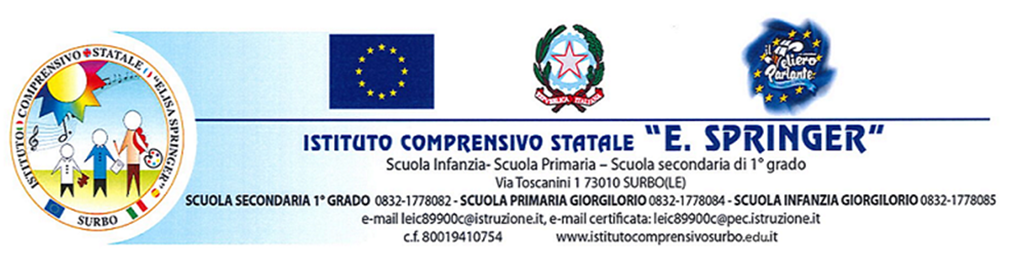 VERBALE CONSEGNA MEDICINALE SALVAVITALa sig.	e il sig. 	, in qualità di genitori dell’alunno/a 	frequentante la classe	sez.		della scuola 	  dell’IC “E. Springer””, in data		alle ore	, consegnano alla docente coordinatrice di classe una confezione nuova e integra del medicinale		da somministrareall’alunno/a in caso di		nella dose prescritta come da certificazione medica consegnata in segreteria e in copia allegata alla presente, rilasciata in data	dal dott.  		Il medicinale sarà riposto 	I genitori:autorizzano il personale della scuola a somministrare il farmaco e sollevano lo stesso personale da ogni responsabilità derivante dalla somministrazione del farmaco stesso;si impegnano a provvedere a rifornire la scuola di una nuova confezione integra, ogni volta che il medicinale starà per terminare e/o sarà prossimo alla scadenza; inoltre comunicheranno immediatamente alla scuola ogni eventuale variazione di trattamento.La famiglia è sempre disponibile e prontamente rintracciabile ai seguenti numeri telefonici: mamma:				papà:	 Surbo,	/	/  	I genitori	La docente di classeAlla Dirigente Scolastica     dell’IC “E. Springer - SurboOggetto: richiesta di autorizzazione alla somministrazione di farmaci in ambito scolasticoI sottoscritti  						  genitori di  						  nato a			il			 residente a		in via		n.		 frequentante la classe	della scuola  			  dell’Istituto Comprensivo “E. Springer” di SurboCHIEDONOla possibilità di somministrare allo stesso la necessaria terapia farmacologica in orario scolastico, come da prescrizione allegata.Congiuntamente alla richiesta il/la sottoscritto/a inoltre DICHIARA (barrare le voci di interesse)di somministrare personalmente al proprio figlio la necessaria terapia farmacologica in orario scolastico, previa autorizzazione ad accedere all’edificio scolasticodi autorizzare, in quanto impossibilitato a recarsi a scuola, il personale scolastico identificato dal Dirigente Scolastico alla somministrazione della terapia farmacologica di cui alla allegata prescrizione medica e di seguito descritta, sollevando lo stesso personale da ogni responsabilità penale e civile derivantedi autorizzare il proprio figlio ad auto-somministrarsi la terapia farmacologica in ambito scolastico, come da prescrizione medica allegata e di seguito descrittaDESCRIZIONE TERAPIA FARMACOLOGICAFarmaco			 Dosi			 Orari			 Periodo di somministrazione  		                                                                                                                                                 Modalità di conservazione  			 Medico prescrittore  		 Mamma cell.	papà cell 		Eventuali reazioni che insorgessero a seguito della somministrazione, essendo state osservate tutte le cautele indicate dalla prescrizione medica, non potranno essere attribuite a chi si è fatto carico della stessa e sollevo detto personale da ogni responsabilità penale e civile derivante dalla somministrazione.Surbo,		Firma dei genitoriFirma della Dirigente ScolasticaNote importantiLa richiesta/autorizzazione va consegnata al Dirigente Scolastico.Essa ha la validità specificata dalla durata della terapia ed è comunque rinnovabile, se necessario, nel corso dello stesso anno scolastico. Nel caso di necessità di terapia continuativa, che deve essere specificata, la validità della richiesta/autorizzazione è per l’anno scolastico nel quale viene presentata e andrà rinnovata all’inizio di ogni anno scolastico.I farmaci prescritti per i minorenni vanno consegnati in confezione integra e lasciati in custodia alla scuola per tutta la durata della terapia.